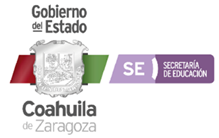 Ficha de InscripciónNOMBRE DEL PARTICIPANTENOMBRE DEL PARTICIPANTENOMBRE DEL PARTICIPANTENOMBRE DEL PARTICIPANTECATEGORÍATÍTULO DEL TRABAJO Y BREVE EXPLICACIÓN DEL MISMOTÍTULO DEL TRABAJO Y BREVE EXPLICACIÓN DEL MISMOTÍTULO DEL TRABAJO Y BREVE EXPLICACIÓN DEL MISMOTÍTULO DEL TRABAJO Y BREVE EXPLICACIÓN DEL MISMOTÍTULO DEL TRABAJO Y BREVE EXPLICACIÓN DEL MISMONOMBRE DE LA ESCUELANOMBRE DE LA ESCUELAETAPAETAPAETAPADIRECCIÓN DE LA ESCUELADIRECCIÓN DE LA ESCUELADIRECCIÓN DE LA ESCUELADIRECCIÓN DE LA ESCUELADIRECCIÓN DE LA ESCUELATELÉFONOCLAVE DE CENTRO DE TRABAJOCLAVE DE CENTRO DE TRABAJOCLAVE DE CENTRO DE TRABAJOCLAVE DE CENTRO DE TRABAJONOMBRE DEL/LA DIRECTOR/ANOMBRE DEL/LA DIRECTOR/ANOMBRE DEL/LA DIRECTOR/AZONA ESCOLARZONA ESCOLARLOCALIDADMUNICIPIOMUNICIPIOMUNICIPIOMUNICIPIO